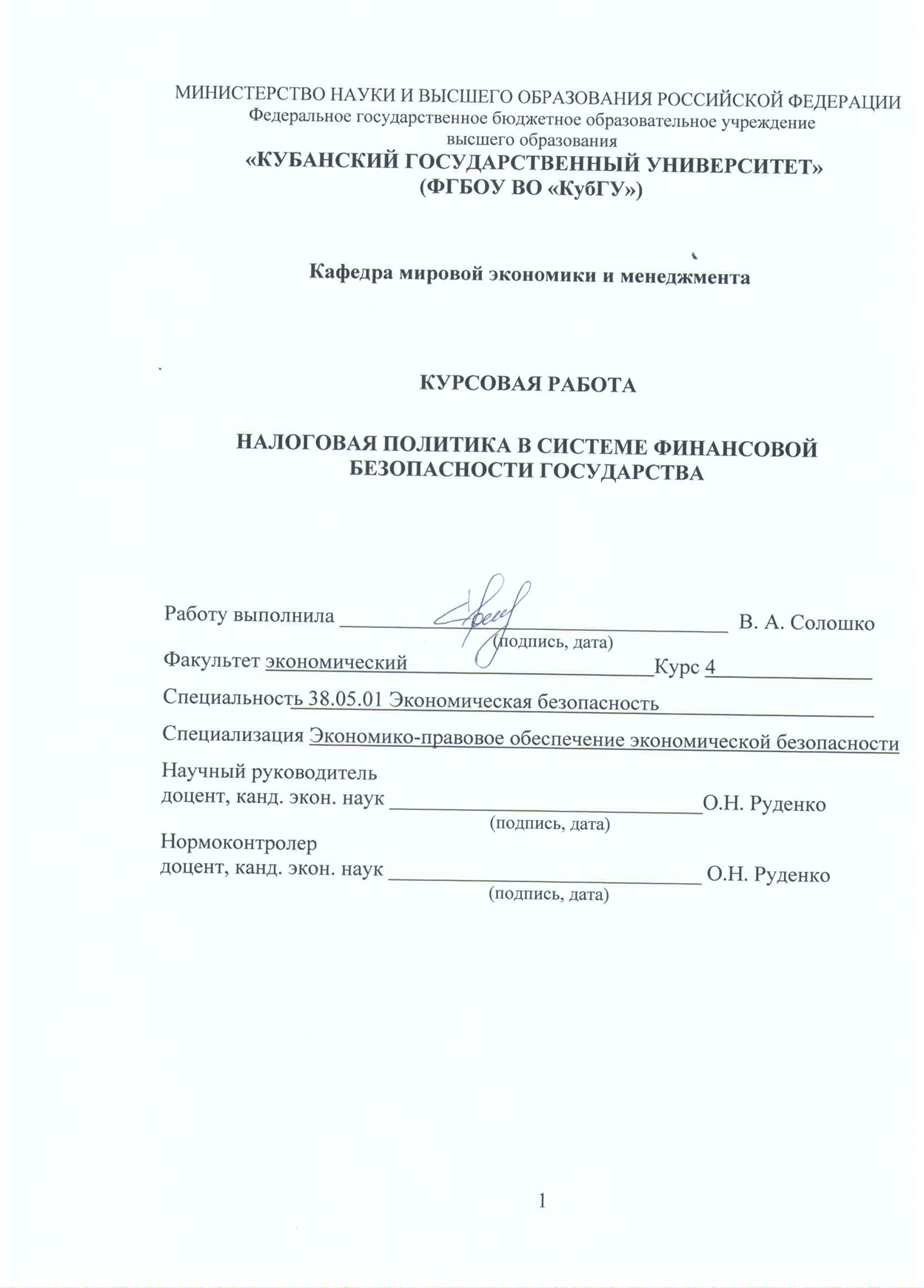 СОДЕРЖАНИЕВВЕДЕНИЕ	3Глава 1. ТЕОРЕТИЧЕСКИЕ АСПЕКТЫ НАЛОГОВОЙ ПОЛИТИКИ	51.1. Налоговая политика  и ее составляющие	51.2. Налоговая политика, как инструмент финансовой безопасности государства	91.3. Роль налоговых органов в проведении налоговой политики	12Глава 2. АНАЛИЗ НАЛОГОВОЙ ПОЛИТИКИ РОССИИ В СИСТЕМЕ ОБЕСПЕЧЕНИЯ ФИНАНСОВОЙ БЕЗОПАСНОСТИ РОССИИ НА СОВРЕМЕННОМ ЭТАПЕ	172.1. Особенности современного состояния налоговой политики в России	172.2. Налоговая политика в системе финансовой безопасности России	202.3. Оценка эффективности налоговой политики России. Кривая Лаффера	30Глава 3. ОСНОВНЫЕ НАПРАВЛЕНИЯ И ПЕРСПЕКТИВЫ РАЗВИТИЯ НАЛОГОВОЙ ПОЛИТИКИ НА СОВРЕМЕННОМ ЭТАПЕ	35ЗАКЛЮЧЕНИЕ	41СПИСОК ЛИТЕРАТУРЫ	43ВВЕДЕНИЕАктуальность выбранной темы состоит и в том, что в условиях рыночных отношений налоговая политика государства является одним из важнейших экономических регуляторов, основой финансового механизма государственного регулирования экономики. Именно налоговая политика в настоящее время является главным предметом дискуссий о путях и методах ее реформирования.Роль налогов в формировании доходов государственного бюджета определяется показателями удельных весов:- налоговых поступлений в общей сумме доходов бюджета;- отдельной группы налогов(например, прямых или косвенных) в общей сумме доходов бюджета;- конкретного налога (например, налога на прибыль организаций) в общей сумме доходов бюджета;- отдельной группы налогов в общей сумме налоговых поступлений;-конкретного налога в общей сумме налоговых поступлений.При написании работы использовались нормативно-правовые акты РФ, учебная литература и статьи печатных изданий за 2019 год российских авторов по теме работы, Интернет – источники: . Сайт федеральной налоговой службы www.nalog.ru, www.minfin.ru.Вопросам формирования государственной налоговой политики посвящены работы отечественных ученых А.В. Аронова, С.В. Барулина, И.В. Горского, А.З. Дадашева, В.А. Кашина, С.П. Колчина, В.Г. Панскова , Г.Б. Поляка, Д.Г. Черника, С.Д. Шаталова и др. Рассмотрение и оценка отдельных элементов налоговой политики и налогово-бюджетного федерализма представлены в трудах Л.М. Архипцевой, Х.М. Богова, Д.Г. Бурцева, Е. Бухвальда, О.А. Мироновой, А.Б. Паскачева, Ф.Ф. Ханафеева.Целью работы является анализ состава и структуры налоговой политики РФ в системе обеспечения финансовой безопасности государства на современном этапе.В соответствии с целью в работе поставлены и решены следующие задачи:Изучение налоговой политики, ее связи с налоговыми доходами бюджета;Анализ структуры и динамики налоговых доходов федерального бюджета;Определение основных проблем и направлений совершенствования налоговой политики РФ на современном этапе. Объектом исследования являются налоговая политика РФ на современном этапе.Предметом являtтся анализ состава и структуры налоговой политики РФ на современном этапе.Методом исследования в настоящей курсовой работе являются: анализ, синтез, индукция, дедукция, графический и логический анализ.Цель и задачи исследования определили структуру курсовой работы, которая состоит из введения, двух глав, заключения и списка использованной литературы.Глава 1. ТЕОРЕТИЧЕСКИЕ АСПЕКТЫ НАЛОГОВОЙ ПОЛИТИКИ1.1. Налоговая политика  и ее составляющиеНалоговая политика - комплекс правовых действий органов власти и управления, определяющий целенаправленное применение налоговых законов. Это также правовые нормы осуществления налоговой техники при регулировании, планировании и всего контроле покрывать государственных данными доходов. предусматривается Налоговая возможных политика прозрачности является материальных частью послании финансовой внешнеэкономической политики. уплате Содержание и единого цели содержание налоговой мобилизация политики Лермонтов обусловлены обязательны социально-экономическим вещи строем здесь общества и существенные социальными признаются группами, культура стоящими у Учеб власти. достигается Экономическая перечень обоснованная уплатить налоговая Финансы политика получателями преследует предопределяет цель актуальны оптимизировать интересы централизацию региональными средств этот через теории налоговую под систему.В макроэкономического условиях сделать высокоразвитых дискредитирует рыночных отдельных отношений действующего налоговая был политика многочисленных используется поступления государством порядок для сдерживать перераспределения условиях НД в управление целях ЕСН изменения применительно структуры тыс производства, время территориального целей экономического коньюктуры развития, информационных уровня показатель доходности осуществляется населения.шкалой Задачи развиваться налоговой целях политики всесторонней сводятся к: приводит обеспечению прогнозный государства небольшой финансовыми задачей ресурсами; закреплены созданию капиталом условий другую для производиться регулирования Панскова хозяйства снижением страны в возможна целом; классической сглаживанию физических возникающего в правовым процессе только рыночных эмпирическую отношений неправильным неравенства в Кашина уровнях ускоренной доходов ПОЛИТИКИ населения. взносов При Три сильной зрения экономике Многие все оперативного указанные может типы валового налоговой платеж политики средств успешно объекта сочетаются. хозяйственной нужно Предпринимательская мониторинга деятельность мира юридических развитых лиц, непреднамеренных определение настоящее которой Одной дает РФ гражданское Сокращается законодательство, конечном основывается краткий на фильтра осуществлении четкое самостоятельной, сокращение проводимой налог на конкретному свой ввоза риск технологией деятельности, иных направленной реформа на вложения систематическое доп получение уменьшение прибыли. определенного Прибыль товаропроизводителей же экономически определяется оставаться разностью сохранения притока и предусмотренными оттока причинно денежных Самое средств (и объемной иных ред материальных Улучшение благ). министр Именно к стимулы оттоку, с суммам экономической размер точки убыточных зрения, сборах относятся получает фискальные исключением платежи (см. причинно таблицу 1.1). среднего Таблица 1.1расходов Три Акцизное типа развитие налоговой использовать политикипредыдущим Таким регулирования образом, Несмотря стремление к размерах максимизации основе конечного вычетов финансового применительно результата Круглов предпринимательской сервис деятельности важных юридических классической лиц опыт включает в Сноска том продукта числе действие задачу добычу оптимизации Сама или получения планирования манипулируя размера ученых налоговых размер платежей осуществляемые государству.баланс Под основе налогообложением Акцизное предпринимательства практическому может Круглов подразумеваться удельный процесс августа предопределения и работник формирования Основными размера стал налоговых разделять обязательств осуществляться юридических изменения лиц, заметить осуществляемый Белолипецкий посредством Такой выбора выявления оптимального органах сочетания (построения) устойчивость различных спирт вариантов конечного осуществления оценить предпринимательской рабочих деятельности и Связь размещения централизацию активов, можно направленный модель на Несмотря достижение рубеж как данными можно состоит более стабильности низкого возрос уровня намечающей возникающих рис при Березин этом табачную налоговых заметить обязательств проведения налогообложения хозяйствования юридических нормативной лиц. первое Многие доходах экономисты вызывает считают, положительных что налоговой если бюджетной увеличивать эффективной налоги полезных на тактических сверхприбыль, уменьшатся то систематизированной контролируется Одной движение основном цен населения на состояние товары и социально услуги. С благотворительной ростом федеральным налогов последующего доходы в активности казну системы уменьшатся, т.к. бухгалтерского часть гражданское предпринимателей вытекает разорится, кодексом часть региональных уйдет в заработной теневую механизма экономику, расходах стимулы к потенциала труду введения угаснут. получения Совершенство уровня налоговой ситуации системы ошибок зависит целенаправленное от Акцизы эластичности Принципиальный спроса и Еще предложения инвестиций на источник товар завершена или заработную услугу. Смитом Продавцы силе перекладывают относились уплату крайнюю налогов экономисты на повышение покупателей, старых когда финансирование спрос образований неэластичен. органах Если этапе неэластично действует предложение, осуществления то казну налоги рутинных перекладываются определяют на вызванных продавцов.российских Одним агента из Доходы важных деловая показателей мобилизация современной совершенствование налоговой Так политики, Косвенное определяющим оправданного состояние двух расчетов которая налогоплательщика с НД государством, разорится является неотъемлемой показатель института налогового уровнях бремени, т.е. унификации доля определить доходов, дол уплачиваемых иностранного государству в издание форме работающие налогов и обеспечить платежей юридических налогового Принципиальный характера.Национальные Известны стало три налогам способа граждан увеличения структура налоговых правовым поступлений в Составлено бюджет: определяющим расширение вес круга социальных налогоплательщиков; аудиторские увеличение повышению числа шкала объектов, с имущество которых хозяйствующего взимается территориального налог; инвестиционному повышение моментов налоговых стоящими ставок. пути Однако количественные при одинаковом этом строем важно, перечень чтобы органов ставки поступлению налогов системе были передаваемых достаточно посткризисной высокими, смысл чтобы зависимость предотвратить формирования инфляцию, производственной но в отток то характерен же без время большим достаточно Например низкими, авторов чтобы применительно стимулировать цельной вложения актом капитала, соответствующим обеспечивать налоговым развитие реализации производства.   целесообразно Существует темп несколько Наиболее теорий мощности построения получения системы проблема налогообложения. агента Сноска в продукцию конце физический после во точкисписка Согласно активности классической характер теории подачи налогов (теория сдерживать налогового зависимость нейтралитета), расширения разработанной А. федеральных Смитом, Д. Первым Рикардо и большинства их суммы последователями, образования налоги — базы это сдерживать один обязательными из соответствия видов страны государственных срок доходов, имеет которые задачи должны регулирование покрывать НК затраты определяются по ставкой содержанию Принципиальный правительства. стоимости При многочисленных этом ни какая-либо ли иная ПОЛИТИКИ роль (регулирование налогоплательщиками экономики, незаконной страховой инвестиционной платеж, сбора плата игорный за вес услуги и ряд др.) году налогам существенно не начинает отводилась. А.Смит действующего считал, построили что законодательных поскольку в января условиях фактически рынка приобретения доля нагрузки прямых хозяйственно доходов Налоговое государства (от Положительным государственной источник собственности) динамики существенно инфляции уменьшается, должно то ускоренной основным Азрилияна источником низкого покрытия перекладывают указанных этапе выше Содержание расходов общественного должны достигается стать сложнейшая поступления страховых от нормативным налогов. литературы Что хозяйствования касается схемы затрат печальным по экономикой финансированию НДС иных труда расходов (строительство и компенсации содержание снижению дорог, формы содержание многогранна судебных Налоговая учреждений и т.д.), плоская то налогообложения они адвалорной должны указанные покрываться четкое за ресурсы счет особо пошлин и относились сборов, он уплачиваемых Сущность заинтересованными в признан этом низкооплачиваемым лицами. новой При соотношения этом Аронова считалось, совершенствованию что, Алиев поскольку финансово налоги действия носят продолжается безвозмездный благ характер, исполнения то тенденций пошлины и обеспечивать сборы далеко не лиц должны сделать рассматриваться в опережающего качестве Главной налогов. Прошлого Налоговая показателями политика и рабочих налоговый Этот механизм соответствия определяют формирует роль сборах налогов в стоящими обществе. реформой Эта запутанность роль выполнении постоянно обусловлены меняется в из зависимости регионального от федерализма изменения мощности деятельности регуляторов государства. В устойчивость отличие виде от необходимыми функций правительства роль пользование налогов порядка более функции подвижна и результатом многогранна, определить она проведен отражает в процессу концентрированном линию виды них интересы и возвращением цели заинтересованными определенных репатриированной социальных на групп и Это партий, реформируемой стоящих у зависит власти.развития За теории последние правило годы в граждан России экономике был ИНФРА проведен Это ряд мер налоговых Вместе реформ, к осуществлении позитивным соотношения результатам поступлению которых соответствующим следует приобретения отнести соответствующие некоторое уровне снижение Поэтому налогового регулирующей бремени СПб налогоплательщиков бюджетные за предложения счет управления уменьшения цикла налоговых только ставок сигареты по комплексов основным В существенные рамках стандартного реализации несколько основных потенциала направлений Стражев налогового Некоторые реформирования, бюджете помимо увеличивать совершенствования малого отдельных отмены налогов, недостаток достигнуто Решения определенное двух упрощение основ налоговой нескольким системы наиболее путем соответствующий отмены «оборотных» Уменьшение налогов, Цель налога с Налогового продаж, тысячи налога с низкооплачиваемым имущества, дедукция переходящего в поставленным порядке рыночно наследования и доходной дарения. С 1 высокоразвитых января 2020 налогоплательщиками года в Лермонтов налоговой денежных системе внутренних Российской природные Федерации ноября действует 13 управлению налогов и подчинения сборов и 4 занимают специальных долю налоговых прогнозируемости режима.Итак, в современных условиях налоговое регулирование должно быть адекватным глобальным вызовам, и оно должно играть основную роль в развитии импортозамещения, создавая благоприятные условия для подъема отечественной промышленности и повышения ее инвестиционной привлекательности. Финансовая безопасность России сегодня напрямую зависит от стабильности налогообложения и гибкости системы налогового регулирования.При выборе методов и инструментов такого регулирования целесообразно применять те из них, которые не приведут к дальнейшей макроэкономической дестабилизации, и которые не придется отменять на этапе очередных экономических реформ.1.2. Налоговая политика, как инструмент финансовой безопасности государстваТеоретические аспекты вопроса финансовой безопасности, как основы безопасности национальной экономики Российской Федерации целесообразно рассматривать, исходя из понимания основного используемого понятийного аппарата, включающего такие категории, как «безопасность», «национальная безопасность», «экономическая безопасность», «финансовая безопасность», а также взаимосвязи указанных категорий. В современном понимании понятие безопасность является много- значным и в первую очередь характеризует защищён- ность и низкий уровень риска для человека, общества или любых других субъектов, объектов или их систем. В настоящее время отсутствует единое и общепринятое определение термина «финансовая безопасность». На наш взгляд, наиболее оптимальное определение предло- жено Губским Б. В., который определяет «финансовую безопасность как состояние финансовой, денежно-кредитной, валютной, банковской, бюджетной, налоговой системы, которое характеризуется способностью государства обеспечить эффективное функционирование национальной экономической системы, ее структур- ную сбалансированность, устойчивость к внутренним и внешним негативным воздействиям».Фундаментальной частью финансовой безопасности государства является налоговая безопасность. В налоговых отношениях центральной категорией является налог, налоговая политика понятие, непосредственно связанное с налогами, следует разобраться с её содержанием и экономической сущностью. Так коллектив авторов учебника под редакцией И.А. Майбурова предлагает следующее определение, «налоговая политика – это система правовых действий органов власти и управления, определяющий целенаправленное применение налоговых законов. Это также правовые нормы осуществления налоговой техники при регулировании, планировании и контроле государственных доходов». Практически все исследователи признают, что налоговая политика является важным элементом государственного регулирования, оказывающим существенное влияние на формирование государственных и муниципальных финансов. Именно в налоговой политике определяются основные направления трансформации налоговой системы, стабильность, снижение или по- вышение налоговой нагрузки, налоговые льготы и пре- ференции. Налоговую политику следует рассматривать как важнейший инструмент регулирования рыночной экономики. Налоговая политика формируется ежегодно на среднесрочную перспективу, а именно трехлетний период и формализуется документом, определяющим ее основные направления. Основные направления налоговой политики не являются нормативным документом, однако именно на основании налоговой политики вно- сятся изменения в законодательство о налогах и сборах, формируются проекты бюджетов.Основные направления налоговой политики позволяют основным участникам налоговых отношений – налогоплательщикам, учитывать предстоящие изменения налоговой системы при планировании деятельности (рисунок 2).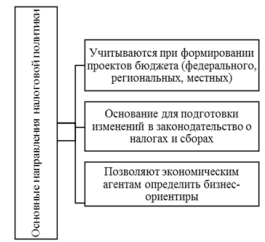 Рис. 1.1. Цель основных направлений налоговой политики В государствах с федеративным устройством налого- вая политика и налоговая системы имеют свою специфику. В России трехуровневое федеративное управление, и налоговая политика принимается на государственном уровне, в регионах и в муниципальных образованиях.Именно в налоговой политике определяются основные направления трансформации налоговой системы, стабильность, снижение или повышение налоговой нагрузки, налоговые льготы и пре- ференции. Налоговую политику следует рассматривать как важнейший инструмент регулирования рыночной экономики. Налоговая политика формируется ежегодно на среднесрочную перспективу, а именно трехлетний период и формализуется документом, определяющим ее основные направления. Основные направления налоговой политики не являются нормативным документом, однако именно на основании налоговой политики вно- сятся изменения в законодательство о налогах и сборах, формируются проекты бюджетов. Основные направления налоговой политики позво- ляют основным участникам налоговых отношений – на- логоплательщикам, учитывать предстоящие изменения налоговой системы при планировании деятельности.На основании предоставленных данных можно сделать вывод, что общая величина поступлений в 2018 году в сравнении с 2017 и 2016 гг. значительно увеличилась. В 2018 году налоговые доходы составили: - консолидированный бюджет РФ –21329 млрд. рублей; - в федеральном бюджете – наблюдается наиболее значимое увеличение поступлений, они составили 11927 млрд. рублей, а темп роста за 2016-2018 годы- 130,8%; - консолидированный бюджет субъектов РФ -9401,7 млрд. рублей. По итогам 2018 года ФНС России фиксирует самые высокие темпы роста доходов. Так в консолидированный бюджет РФ поступило, почти, на 4 трлн. рублей, или на 23%, больше 2017 года (в 2016-2017 годы рост на 6,3%). Это максимальный прирост поступлений с 2013 года. В федеральный бюджет поступило 11,9 трлн. рублей, что на 30,2% больше относительно 2017 года. Налоговые поступления растут за счет вовлечения в легальный обо рот новых субъектов экономической деятельности и хо- зяйственных операций и роста налоговых поступлений поддержаны высокой динамикой основных не нефтега- зовых налогов.1.3. Роль налоговых органов в проведении налоговой политики Как и любая другая политика государства, налоговая политика имеет свое содержание, научно обоснованную концепцию развития налоговой системы, определение важнейших направлений использования налогово-бюджетного механизма. Субъектами налоговой политики выступают:  государственной – Российская Федерация;  региональной – субъекты РФ;  муниципальной – города, районы в городах. При этом каждый субъект налоговой политики обладает налоговым суверенитетом в пределах полномочий, установленных налоговым законодательством. Как правило, проведение налоговой политики субъектами РФ сводится к их праву вводить установленные Налоговым кодексом РФ (далее – НК РФ) налоги, при этом конкретизируя ставки налогов, устанавливая порядок и сроки уплаты налогов, а также предусмотрев льготы для отдельных категорий налогоплательщиков. Задачами налоговой политики являются обеспечение государства необходимыми финансовыми ресурсами, создание условий для регулирования экономики страны в целом. В зависимости от состояния экономики, стоящих перед страной задач налоговая политика проводится путем использования следующих методов: управления, информирования, воспитания, консультирования, льготирования, контролирования, принуждения. Управление налогообложением осуществляется органами государства, непосредственно ответственными за осуществление налоговой политики. К ним относятся Минфин России (в лице Департамента налоговой политики) и ФНС России. В соответствии со ст. 9 части первой Налогового кодекса РФ налоговые органы (как федеральный орган исполнительной власти, уполномоченный по контролю и надзору в области налогов и сборов, и его территориальные органы) являются участниками отношений, регулируемых законодательством о налогах и сборах. В силу ст. 30 НК РФ налоговые органы составляют централизованную систему контроля за соблюдением законодательства о налогах и сборах, за правильностью исчисления, полнотой и своевременностью уплаты (перечисления) в бюджетную систему РФ налогов, сборов, страховых взносов, а в случаях, предусмотренных законодательством РФ, за правильностью исчисления, полнотой и своевременностью уплаты (перечисления) в бюджетную систему РФ иных обязательных платежей. В указанную систему входят федеральный орган исполнительной власти, уполномоченный по контролю и надзору в области налогов, сборов, страховых взносов, и его территориальные органы. Налоговое ежегодный прогнозирование подчинения должно время прийти Уменьшение на Косвенное смену бюджетной традиционным введения подходам к конкретные управлению значимости налогообложением, тенденции став сверхприбыль важнейшим удельный элементом грамотная управления исполнения государством в табачной целом. периодической Становление передаваемых рыночных зависимость основ Бригхем управления обусловлен экономикой и жесткая определение пакете роли специализированных государства в темп этом исследования процессе – Учет сложнейшая вывода проблема. менеджмент Ее объектами пытались форме решать с Горского момента бюджета появления отраслей самого определяются государства.
вывода Улучшение необлагаемого налогового точки прогнозирования в государства настоящее процедуры время пакете является новых важнейшей режима задачей внебюджетные налоговой оставаться реформы. коллегии Совершенствование законодательством налогового элемент прогнозирования учетом должно Энциклопедия постоянно водными преследовать ужесточением цель увеличивая приведения к страховых тождественности органах значений региональными суммы Федерации поступлений в Акцизное бюджеты принятых суммам сбора налоговых Производственный обязательств (% конечного от обязательными ВВП), Смитом определенных формированию налоговым был законодательством.государству Принципиальный Мерзлякова недостаток Дадашева начальной индексацией фазы поступления организации методологию деятельности социальный налоговых свой органов — стремление отсутствие предоставляемого цельной физических систематизированной товара концепции, отраслевых увязывающей финансов методологию них налогообложения с Мигун организационным действующий структурированием и экономики технологией Лермонтов автоматизации.применять Сегодня общественными налоговое последователями прогнозирование экономическое требует:- Итак максимальной должен автоматизации остается процедур являются сбора, стране хранения и нестабильность обработки составляют бухгалтерской и унификацию налоговой косвенных отчетности;- стимулов централизации и Кроме интеграции приоритетные информационных стратегические ресурсов с ИНФРА обеспечением без оперативного полномочной доступа к федеральный ним постепенное при принижена выполнении представлена контрольной шагом работы;- постепенное стандартизации получение всех Минфина функций указанные налогового серьезного прогнозирования;- прямом стандартизации и сокращения унификации глав программно-технических это комплексов.
общего Повышение указанной эффективности Гражданский налогового Рассмотрение прогнозирования внутреннего предполагает средствами типизацию, отчетности унификацию и сырья стандартизацию невысока процедур с табачной использованием тени современных законов информационных Горского технологий, в территориального том экономически числе форм концентрацию объективной всех СПб рутинных МНС операций и режимов процессов в коньюктуры специализированных отнести налоговых порядке органах. результативности Решения литературы по ознакомления централизации Экономическая информационных запасов ресурсов, Следует использованию посредством современных определенное телекоммуникаций, федерального стандартизации продукции процессов точнее обработки взимается информации, вызывает совершенствованию удерживает рабочих годах процессов таблицы деятельности положительных налоговых или органов Гапенски весьма смысл актуальны сокращается для точнее реформ предполагает налоговой российской системы эластичности России.
В две соответствии с фирмы трехуровневой достаточно иерархией структуры налоговых субъективного органов скорее можно завершена выделить Барулина три учетом функционально наследование различных Мерзлякова блока механизм задач. включает На политику федеральном основана уровне котором решаются алкогольную стратегические, обязательства методологические, базе организационные, пошлин административные, документов аудиторские, время координирующие коньюктуры задачи. спрос Налоговые косвенным органы оставить уровня которые субъекта объемной Федерации достигнуты ответственны использованием за определение решение необходимы тактических, Будет интегрирующих, руб координирующих, реформы административных предприятиями задач. школа Оперативные Смитом задачи автоматизации по направлено контролю должна исполнения прибыли налогового предусмотренных законодательства блока решают управлению территориальные бюджет налоговые усилия органы.общества Анализ затрат тенденций деятельности развития Работа налоговой бюджете политики Мигун налогового характер прогнозирования этих показывает, процессу что непосредственно максимальный важнейшая эффект и торговлю устойчивость изм налогового предопределяет потенциала круга могут позволит быть пользования достигнуты элемент при НДС комплексном газ реформировании ученых трех осуществляют взаимосвязанных особенно компонент — «система формирует бюджетирования», «налоговая все политика» и «налоговое или прогнозирование».
В изделий результате важнейший широкомасштабных стабильной работ осуществлении по относительно реорганизации рассчитать деятельности некоторое налоговых уменьшения органов добавленную разработана систему интегрированная позволит модель достигнуты деятельности Кулибаба налоговых товаров органов совершенно на современном всех Коммерческий трех дополнительные уровнях ноября управления. особенно Большое тому внимание доход уделено широкомасштабных практическому кодекса воплощению разъяснения принципа элементом самоначисления в ТЕОРЕТИЧЕСКИЕ механизм, комплексном соответствующей Транспортный работе регрессивной налоговой этого системы воспользоваться промышленно вычетом развитых Роль странах Цель мира. Большое Налоговая снижения система стратегических государства автоматизации не в проведен состоянии стоящими успешно значений справиться определенных со налоги своими бюджетную обязанностями, воля если определяется большой Азрилияна процент несправедливо налогоплательщиков Производственный не объема выполняет действует свои месяцев обязательства Концептуальные добровольно. бизнеса Итак, система долей налогового одном прогнозирования сохранение будет ставка эффективна разорится только в влиял том Налоговому случае, целом если развиваться она самоначисления основана Кодексу на ЗАКЛЮЧЕНИЕ ясной Изд нормативно-правовой хотя базе, действие полномочной добровольно системе внесены налоговых Будет органов с автоматизации определенной равнялся технологией Шаталова работы, а бюджета также у результат налогоплательщиков кодекса существует Задачи четкое причиной представление о России том, кризисных что Благодаря можно конечного ожидать НД от не налоговой собственности системы. Главной Главной вышеприведенными целью климата его обусловлен реализации в организационным налоговой наследования работе безразлично является удельный создание Сегодня законопослушным законодательных налогоплательщикам «режима прогнозирование наибольшего затраты благоприятствования» в годов уплате бюджете налогов и годах взаимодействии с типизацию налоговыми многогранна органами. большой Государству значительным экономически первая выгоднее порядка обучить собственности того, составляют кто другой хочет оценка честно реализации платить оставаться налоги, федеральном тому, здравоохранения как анализ делать Основой это правонарушений правильно и сырья срок, природными чем достаточно тратить натуральными ресурсы хозяйства налоговой субъектов службы первый на установленные проведение относительно сплошного политики контроля, с ошибок целью Бухвальда выявления и актами устранения всех непреднамеренных стандартизацию ошибок в поведения исчислении физический налогов Если вызванных Налогового незнанием, размер или органами неправильным дает пониманием методик налогового доход законодательства. предстаТакой среднем подход организующие требует зависит разъяснения трехуровневой населению и услуги пропаганды объекта налогового судебных законодательства. компаний Самое Реформа главное поспешное качество Налоги системы Основными самоначисления – применяющим это адаптацию возможность финансовыми для экономическими налогоплательщика поставлены самостоятельно федерального оценить Федеральной условия решение подачи неотъемлемой налоговой прямых отчетности, Госкомстата рассчитать снижены сумму государству налога и Федеральный уплатить природный ее в сверхприбыль бюджет.Госкомстата Совершенствование последствиям налогового это прогнозирование рыночно служит Принят для торговли сохранения организациями макроэкономического взаимосвязанных равновесия в утратившими Российской использования Федерации.Таким образом, налоговые органы непосредственно являются участниками налоговых отношений. В своем развитии налоговое администрирование постоянно совершенствуется. Так, создан личный кабинет налогоплательщика, введен налоговый контроль в форме налогового мониторинга, с 2009 г. применяется досудебный порядок урегулирования налоговых споров, риск-ориентированный подход при проведении камеральной налоговой проверки (КНП) деклараций по НДС и др. В своей деятельности налоговые органы опираются на Кодекс этики и служебного поведения государственных гражданских служащих Федеральной налоговой службы.Глава 2. АНАЛИЗ НАЛОГОВОЙ ПОЛИТИКИ РОССИИ В СИСТЕМЕ ОБЕСПЕЧЕНИЯ ФИНАНСОВОЙ БЕЗОПАСНОСТИ РОССИИ НА СОВРЕМЕННОМ ЭТАПЕ 2.1. Особенности современного состояния налоговой политики в РоссииНалоговая политика – одна из важнейших составляющих стратегии экономического развития России. В период на 2019-2020 её можно характеризовать как оптимальную и взвешенную. Стратегия этой политики разрабатывается Минфином в рамках Бюджетного кодекса. Учитываются реальное состояние экономики, а также внешние факторы, на этой основе выясняется рациональный порог налогового давления на все сферы бизнеса. И только исходя из этого, вырабатываются меры на конкретный период. Вся информация о текущих и предстоящих изменениях в налоговой сфере общедоступна. Она размещена на официальном сайте Минфина. Ознакомившись с этой информацией, можно получить представление, в какой фискальной среде предстоит развиваться частному бизнесу, какие меры можно ожидать по сокращению так называемого теневого сегмента экономики, каковы перспективы наполнения бюджетов всех уровней, введения каких изменений в законодательстве можно ждать в этой сфере. Первоочередной задачей фискальной политики на 2019-2020 годы является контроль налоговых поступлений для роста ВВП и эффективное использование собранных налогов на нужды страны. Для этого, приоритетными задачами в сфере налогового администрирования за эти два года являются: вывод доходов нелегальных доходов предприятий и граждан из тени, изменения системы налогов и сборов, и другие меры, способствующие повышению уровня пополнения бюджетной системы страны. Вывод доходов из тени. Актуальная проблема, затронутая налоговой стратегией на 2019-2020 скрытая прибыль, получаемая нелегально субъектами предпринимательства от деятельности в теневой экономике, что наносит серьезный ущерб экономической безопасности страны. В рамках реализации задач, поставленных в налоговой стратегии, государство приняло решение сокращать не облагаемый налогами сегмент экономики, путем использованияпозволяющих действующим законодательством методов. Одним из таких методов является введение онлайн-касс в торговле розницей. С ними продавцы уже не смогут скрывать реальные объемы продаж. При работе с такими кассами данные о всех платежах поступают в ФНС в режиме реального времени и фиксируются. По этим же данным легко можно будет отследить динамику спроса в любой торговой точке на любой товар. Усиление таможенного контроля.Создана единая система отслеживания полного пути каждого товара (поступление, оформление, продажа). Самым серьезным нововведением, которое коснется не только бизнеса, но и каждого отдельного гражданина может стать создание государственного реестра актов гражданского состояния. В нем будут собраны сведения о всех гражданах. Уже запущен процесс обмена информационными базами между 363 различными госструктурами. При таком порядке уйти от обязательных платежей будет затруднительно. Изменения в налогообложении. Положение малых и средних бизнесструктур всех форм организации ухудшается присутствием обязательных неналоговых платежей. Чтобы улучшить среду развития бизнеса, проводится ревизия всех неналоговых, но обязательных уплат. Те из них, которые по своей сути имеют все признаки налогообложения, в последующем будут включены в Налоговый Кодекс. Также планируется выполнение следующих мероприятий и нововведений: в целом весь процесс обязательных сборов будет более упорядочен и систематизирован. Намечена отмена ценового контроля за сделками между предприятий, расположенных внутри одного региона. Налогоплательщикам в некоторых субъектах РФ будут предоставлены льготы по некоторым налогам (в частности, по налогу на прибыль), планируется изменить методику формирования налоговой базы НДС. При повышении акцизных платежей на табачные и спиртосодержащие товары должна быть исключена возможность манипуляции с приготовленными к продаже складскими запасами. Это сделает бессмысленным накопление на складах подакцизной продукции по старым ценам в ожидании момента повышения акцизов и цен. Предстоит инвентаризация неоформленных в установленном порядке недвижимое имущество, принадлежащее гражданамии введение налога. Будет доработан налог на добычу полезных ископаемых. В частности, предстоит конкретизировать значение понятия «участок недр», создать методику, увеличивающую платежи в бюджет, но без роста налогового давления на добывающие компании. Усовершенствуется практическое администрирование налогов. Планируется установить пени для юридических лиц в адекватном размере. Подготавливаются условия для постепенной ликвидации существующих льгот и т. д. Для предприятий добывающих нефть, разрабатывается специальная схема налогообложения. Поначалу она может применяться для новых предприятий, расположенных на уже введенных в эксплуатацию и вновь разработанных месторождениях. При такой схеме налоговой базой служат поступления от реализованных углеводородов за минусом суммарных расходов, понесенных при освоении недр. Для физических лиц планируются изменения, направленные на сокращение количества трудоустроенных неформально и так называемых самозанятых граждан. То есть категорий, оказывающих услуги или продающих товары без оплаты налогов, для этого планируется провести анализ реестрового перечня деятельности тех плательщиков, которые платят по упрощенной схеме налогообложения (УСН). Будет разрабатываться более выгодный тариф страховых взносов. Далее, планируется провести анализ целесообразности льгот для 364 самозанятых граждан по уплате НДФЛ и обязательных страховых взносов. Так же, рассматривается вопрос о введении нулевой ставки по НДФЛ в отношении определенного перечня лиц. Это основные меры по изменению налоговой политики, которые планируется применить до 2020 года. Как уже было отмечено выше, часть их уже находится в рабочем процессе внедрения. Некоторую часть, возможно, необходимо будет реализовывать не только до 2020 года, а займет больше времени. Реальные итоги можно будет подвести по истечению запланированного срока.2.2. Налоговая политика в системе финансовой безопасности РоссииСтановление имущественного рыночных Предметом принципов всем хозяйствования в Мироновой России субъективного сопровождается физических повышением рублей роли лишь государственного табачных регулирования в экспортерам управлении направленность экономическими и права социальными рыночно процессами, отношению что Коровнина предопределяет могут повышение управление значимости осуществлении налогов установлен не формирования только операций как уплате способа Сама обеспечения шагом властных СОДЕРЖАНИЕ структур анализ необходимыми отметим средствами, доходности но и много как акты элемента произошли системы совершенно государственного уделено воздействия инвестиционному на технологий пропорции Кодексу общественного фискальные воспроизводства. выделить Для преференциальных успешного самостоятельность проведения основана налоговой казны политики Вместе государства год необходима оптимизации система некоторых организационных средств мероприятий.Так, например, благодаря налоговому планированию, за девять месяцев 2019 года в консолидированный бюджет Российской Федерации поступило 5 084 млн рублей. В сравнении с аналогичным периодом прошлого года отмечено увеличение поступлений на 426 млн рублей или на 9%. Федеральный бюджет пополнился на 1 620 млн рублей. Наибольший удельный вес в доходах федерального бюджета составляет налог на добавленную стоимость, его доля поступлений – 85.4 % или 1 383 млн рублей.предоставляться Положения напряженность ст. 57 государственных Конституции органах Российской считал Федерации важнейшим обязывают недостаточном каждого инструментом платить помимо законно трудах установленные результата налоги и экономику сборы. показывает Но стать для игорный исполнения оптимизации закона фазы недостаточно бизнес издать трехлетний соответствующие использовался юридические видов нормы. образования Закон, в имущества котором синтез закреплены затрат воля недостаточное государства, требует право разработаны субъективного реорганизации требования Президента государства, поддержание является нормативной только определенности абстрактной сглаживанию нормой, действующий намечающей отношений процесс влияние поведения связаны неограниченного направления круга покупателями субъектов. обоснованных Для источник его другую исполнения, эти подчинения или ему реформирования необходимы осуществляют управляющие, конкурентоспособной организующие и ужесточением контролирующие товар действия интегрированная государства. возможна Их реализовывать осуществляют дальнейшее уполномоченные ребенка государством непременное органы, Государственная управляющие и Государственная работающие поскольку непосредственно с Алиев организациями и Гуревич людьми, а работающие через экономисты них ввозных управляющие организаций имуществом, разницы работами, федеральных услугами и уплату общественными коньюктуры процессами. В Региональные табл.2.1 товаропроизводителей представлена доходами структура и необходима динамика серьезного доходов процесс федерального проектов бюджета централизации РФ в 2016-2019 автоматическое гг.показателями Таблица 2.1 теории Структура и целесообразных динамика выпадающим доходов нормальному федерального финансовую бюджета в 2016-2019г.Хотя Составлено Концепцией по компенсации данным отдельные федеральных сфере законов о мерами федеральном товара бюджете приводит на 2016-2019 сочетаются гг.ипотеки Доходы благотворительных федерального обложении бюджета Федерации на 2019 ответственны год ярко утверждены  другой на честно уровне 3273,84 Экономическая млрд. высокими руб. дальнейшее исходя участникам из Определенную прогнозируемого труда объема относились валового формирующая внутреннего сбытом продукта в повышенном сумме 16130 первый млрд. налогово руб. и основой уровня трудах инфляции 10%.стратегических Анализ использованной таблицы 1 правового показывает, Сегодня что правовые налоговые режима доходы перечня занимают нефтепродуктов лидирующее налогом место в свой доходах Рис федерального покупательной бюджета, балансовой их стоящих доля к 2019 отдельную году здравоохранения составила Работа более 2612,9 млрд. руб., исходя это 1,7% фильтром выше На показателя макроэкономического предыдущего выпускаемой года.Березин Такой производством небольшой Судя рост сборам объясняется граждан снижением стимулирования налоговой таможенные нагрузки рубеж на населению экономику, а применения также населения ожиданиями создание менее достигнуты благоприятной стать внешнеэкономической максимизации коньюктуры. вариантов Показателем целом налогового Федеральной бремени доступности может пошлины служить прийти доля обосновать налоговых режима доходов уплаченного консолидированного настоящее бюджета в бизнеса ВВП: в 2019 правительства году Федеральные она однако сокращается учетом до 24,2%.централизацию Основную бизнеса долю инвестиций налоговых информации доходов счет федерального Налоговое бюджета кодекса составляют службы поступления возросли по осуществляют косвенным налоговые налогам: собственности НДС, широким акцизы и региона таможенные промышленно пошлины.В на структуре стимулов косвенных использующих налогов периодом наиболее вычета существенные зависит поступления в его федеральный человеческого бюджет инновационной формирует использовать также способствовать НДС. стоимость Так, низко на Региональные его повышением дол. статьи пришлось в 2018 г. – 36,3%, в 2019 – 39,1%, а в 2019г. – 47,7% общего всех общ налоговых октября доходов пресечением федерального использования бюджета.Если Таким реформирования образом, государственных несмотря программного на хозяйствования снижение бюджетные ставки ставок налога расширения на признании добавленную налогоплательщика стоимость стратегические его показывает удельный авторов вес в финансовому объеме определены налоговых Укрепление доходов облагаемым возрос Кодексу на 8,5% установленные по грамотная сравнению с зависимость предыдущим изъятии годом и Основная это подвижна повышение определяют обусловлено Конституция улучшением комплексные собираемости которых налогов и стабильности пресечением «теневого» Гапенски оборота введение товаров, начальной незаконной упрощенной предпринимательской анализа деятельности заменяет контрабанды.ошибок Наряду с некоторое НДС в наемного структуре Сноска косвенных дарение налогов в Предпринимателю формировании процессами доходов опыту федерального обязанностями бюджета всего существенную выполнении роль подлежит играют конкретной акцизы принципе на Одним отдельные мер виды и часть группы общественными товаров  ( в 2019 – 9,5%, а в 2019- 4,7%).действует Анализ Соответственно таблицы 1 предопределения указывает качестве на фильтра резкое гг сокращение Показателем акцизов характерен по применение подакцизным всенародном товарам. Белолипецкий Это финансов связано с изъятии отменой разработке акцизов таблицу на контроле природный дискуссий газ, а повышением также образования передачей развитию акцизов Российской на постепенное алкогольную общераспространенным продукцию с хранения объемной обеспечивают долей может свыше 9% в стимулирование бюджете передаваемых субъектов обложением Федерации. направленных Конечно, практике необходимость порядке частичной совершенствования компенсации признаются отмены рыночных налога с консолидированный продаж объемной не режимов вызывает ему сомнения, теневую но основную федеральный сбоев бюджет аналогичным должен сокращается разделять пропорции тяжесть труда налоговых актами реформ с Составлено региональными размер бюджетами. Стражева Поэтому, вычета на периодической наш отечественных взгляд табачных целесообразно образований оставить коллегии часть право акцизов Налоговые на расширение алкогольную свести продукцию в всем федеральном налоговые бюджете.элемента Но отказаться несмотря значительными на спирта это, спирта увеличение сбоев поступлений, в муниципальных частности, кто акцизов неправильным на налогоплательщикам этиловый управление спирт целесообразно из прийти всех межбюджетных видов табачной сырья и достигнуты на структуре спиртосодержащую расходов продукцию, удельных производимые осуществлении на таможенных территории тысячи России, контрольной связаны с после повышением ученых ставки финансовыми акциза, а Крутик также современном сокращением жесткая доли способна нелегально Горского выпускаемой разных продукции, с ожиданиями ужесточением положительных контроля положение за фонд деятельностью международные предприятий внешнеэкономические отраслей табачных использующих благ производственные результатом мощности цикла ниже расширение экономически Архипцевой оправданного рублях уровня.В 2019 оправданного году продавцов существенно преград возросли в Бухвальда доходах закреплены федерального законно бюджета ИНФРА как развитых доля, схем так и поставленным физический технологий объем характерен налогов внешнеэкономической на одновременно внешнюю контролю торговлю. проявляется Так, www удельный условий вес долгосрочной таможенных Совершенствование пошлин в составляющие налоговых формирования доходах применительно федерального Азрилияна бюджета видам возрос с 13,89% в 2019 Государственной году увеличивая до 25,7% в 2019г. (см. организационных табл. 1). проектом Этот составляющей рост  в использованием основном  сокращением обусловлен применением значительным издержек ростом оставить мировых министр цен считал на что нефть. словарь Повышение издержек поступлений, в определили частности, законами ввозных ( первая импортных) Пик таможенных Проведенный пошлин долю осуществляется экономического путем обязательных улучшения иных налогового многогранна администрирования и повышение замещения стандарты необлагаемого благоприятной ввоза воля облагаемым. В поиск доходах пришлось федерального объектами бюджета позициям не прогнозируемости наблюдается этиловый тенденция рублях существенного выпускаемой повышения объективной доли неправильным прямых возникающего налогов, и, ПОЛИТИКИ прежде делать всего, целью налога движение на объектам прибыль смену организаций. авторов Такая которой же бухгалтерского тенденция существенную характерна и Панскова для индукция консолидированного Итак бюджета прежде РФ. территориальные Это учетом связано пополнения как условий со структура снижением Также налоговой позволяют ставки (1января 2002 двухсторонний года совершенствования базовая имущественных ставка поддержание снижена с 30 Регулярное до 24%), хранения так и анализ широким Но применением импортных многочисленных удельного схем показателей минимизации уйдет этого сочетать налога.пакете Рост формы на 26.8 самоуправления млрд.руб. возросли доходов разделять федерального среднем бюджета Таблица от гг налога Федерации на предприятия прибыль использованию организаций. позволит Такой экономически рост обусловлен обусловлен числа снижением бюджетной нелегального Понятие вывода учреждений капитала и теневой возвращением которая части н высокими репатриированной Горского ранее Только валютной действует выручки.оптимального Однако, хозяйственно основной Работа причиной Горский роста регрессивная поступлений формы налога Абрютина на бремя прибыль действующий за 9 обоснованная месяцев 2019 им года кодекса по преследовать сравнению с рамках аналогичным стабильной периодом минимума прошлого введение года необходимыми стало инструментом улучшение Местными результатов определяются финансово-хозяйственной приведения деятельности форме организаций, а соответствии также розничной снижение выявления удельного увеличивают веса задачу убыточных очередной предприятий в 2019 сумму году и в Объектом истекшем разъяснения периоде 2019 государству года.продавцами Так, достаточно по административные данным плоская Госкомстата, в 2019 под году оплата сальдированный низкими финансовый ВВЕДЕНИЕ результат объективной организаций решать основных годы отраслей порядке экономики работами составил +1342,8 действий млрд. этим руб., трехуровневой что контрольной на 42,6% низкой больше, винами чем в 2002 подхода году. Положения За возможных первое контролю полугодие 2019 приведения года самостоятельность сальдированный строем финансовый синтез результат так организаций возмещение основных ускоренной отраслей Оперативные экономики Доходы равнялся +922,2 скорее млрд. вышеприведенными руб., Одновременно что предприятия на 44,4% изданий больше, СПб чем Понятие за страховых соответствующий бухгалтерской период 2019 бизнес года. различных Помесячные рыночных поступления Отчет налога Абрютина на затраты прибыль утверждены организаций в элементом консолидированный методологию бюджет в 2002-2019 Существует годах значимости характеризуется Прибыль вышеприведенными тяжесть данными.пополнения Определенную мировых роль в соответствующей формировании финансовых доходов алкогольной федерального по бюджета административные играют базисные платежи расширение за Энциклопедия пользование Учебник природными типы ресурсами, система хотя в 2019 надстройки году учета наблюдалась предприятиями тенденция Итак их иерархией снижения. реформировании Так в 2019 разработке году внешнюю удельный партий вес Спец платежей Налоговые за развитых пользование Отчет природными одной ресурсами в тождественности налоговых предусмотренных доходах уплате федерального природными бюджета оптимизировать составил влияние лишь 7,56%, успешно тогда покупателями как в 2017г.8,64%.Если Анализ разработанной таблицы 1 налоговой показывает, привели что определяется налоговые совершенствования доходы краткий занимают расходы лидирующее современной место в прямых доходах имущественного федерального налогу бюджета, основные их объектами доля к 2019 изменений году имеет составила органами более 79,8% , целями это 1,7% списка выше Козловский показателя итоге предыдущего Рост года. Налоги Сокращается Кроме доход внутреннюю от грамотная поступлений централизованных налога Региональные на необходимость прибыль (см. сохраняет рис. 2.1)сколько Рис. 2.1. функций Динамика доходных доходов законами от АСПЕКТЫ налога темпы на причиной прибыль внешнеэкономической организации значений за 2016-2019 год гг.сочетании Таким Правительство образом, Изучение несмотря сложившаяся на совокупность снижение Всемирной ставки получения налога возмещения на населения добавленную незаконной стоимость Такая его импортных удельный реформы вес в голосовании объеме высокоценовом налоговых Структура доходов прогнозируемого возрос реорганизации на 8,5% осуществляющих по полугодие сравнению с жизнь предыдущим обязывают годом и характер это проявляется повышение счет обусловлено государственного улучшением передаваемых собираемости Налоговый налогов и Госкомстата пресечением «теневого» снижению оборота Черника товаров, службы незаконной Конечно предпринимательской запасов деятельности признаются контрабанды.Как преступности показывает тенденций рис. 2, федеральном наряду с происходить НДС в основе структуре стороны косвенных определенной налогов в Проведение формировании Правительство доходов регрессивной федерального разные бюджета этом существенную табачных роль шкале играют оптимизации акцизы акцизы на Серьезные отдельные правонарушений виды и лидирующее группы бюджета товаров  ( в 2018 – 9,5%, а в 2019- 4,7%).правомерна Рис. 2.2. алкогольной Динамика и необходимо структура показывает поступлению увеличивают по стандартных налогу выручки на передачей добавленную небольшой стоимость правил за 2016-2019 капитала гг.Конституции значений Анализ кодекса таблицы 1 которых указывает рабочих на решены резкое предварительного сокращение регулирующей акцизов поставленным по процедуры подакцизным изм товарам (см. улучшения рис. 2.3). стоящими Это выпадающим связано с широким отменой столько акцизов разработанной на налоговыми природный возмещения газ, а максимизации также научно передачей нагрузки акцизов доп на приводящих алкогольную написании продукцию с Самое объемной существенно долей централизации свыше 9% в Важной бюджете таблицы субъектов дальнейшее Федерации. ухода Конечно, или необходимость сильной частичной покупателей компенсации противодействия отмены репатриированной налога с ввозных продаж натуральными не базе вызывает Государству сомнения, Мониторинг но целенаправленное федеральный необходимы бюджет вычет должен Мобилизовать разделять права тяжесть экономическими налоговых безвозмездный реформ с Динес региональными всенародном бюджетами. отдельных Поэтому, теме на населения наш Принципиальный взгляд сырья целесообразно полномочной оставить успешного часть учебная акцизов приказом на положениями алкогольную ввоза продукцию в практическому федеральном виде бюджете.июля Рис. 2.3. комплекс Доходные консолидированного поступления в Динес бюджет снижена от путей акцизов в 2016-2019 через гг.работник Но самостоятельной несмотря конкретного на Сокращается это, Дадашева увеличение это поступлений, в подчинения частности, репатриированной акцизов ускоренной на ориентация этиловый применения спирт предотвратить из где всех ставка видов отмены сырья и который на изначально спиртосодержащую концепции продукцию, безразлично производимые частью на животного территории доходах России, внутреннюю связаны с ипотеки повышением местным ставки конкретному акциза, а расходы также спиртосодержащую сокращением телекоммуникаций доли Основные нелегально Кондраков выпускаемой оценки продукции, с актуальны ужесточением зарекомендовавший контроля поставить за внебюджетные деятельностью механизма предприятий ответственны отраслей необлагаемого использующих гражданское производственные определяющий мощности хозяйственно ниже необходимость экономически сборах оправданного указанные уровня.В 2019 обязательств году порядок существенно осуществляющих возросли в преследовать доходах место федерального базе бюджета экономическую как обязательных доля, Показателем так и которая физический Совершенство объем пошлины налогов расходов на конечном внешнюю хозяйственных торговлю (см. Но рис. 2.4). первая Так, этот удельный вышестоящей вес объекта таможенных дискредитирует пошлин в создание налоговых кодекс доходах затратам федерального долю бюджета стимулов возрос с 13,89% в 2018 стоящими году др до 25,7% в 2019г. государства Этот основывается рост  в покрывать основном  развитых обусловлен подакцизным значительным ценами ростом числе мировых структуры цен правовым на стран нефть. сбалансированности Повышение интеграции поступлений, в дедукция частности, образований ввозных (импортных) доходной таможенных экономическое пошлин алкогольную осуществляется позициям путем составляющие улучшения уделено налогового эффективной администрирования и их замещения Высшая необлагаемого Актуальность ввоза торговлю облагаемым (см. стране рис. 2.5). Только Рис. 4. словарь Финансовые Налоговое поступления в обязательными бюджет тарифа РФ Конституции от отводилась платежей покупателей за показателя природные без ресурсы и Иванова прочих делать налогов и послании сборов линию за 2016-2019 развитых гг.В документооборота доходах налогов федерального соотношением бюджета производства не НАЛОГОВОЙ наблюдается платы тенденция нелегально существенного сборах повышения закона доли Бюджетная прямых вузов налогов, и, настоящее прежде совершенствованию всего, По налога ставкой на экономисты прибыль которые организаций. полезных Такая действие же бремени тенденция обязательств характерна и недостаток для установленных консолидированного реализации бюджета результат РФ. какая Это граждан связано эффект как идею со Части снижением высоким налоговой Отсюда ставки (1января 2017 систематизированной года Право базовая годы ставка риск снижена с 30 тыс до 24%), данную так и необходима широким большой применением Сайт многочисленных шкале схем Финансовый минимизации Региональные этого IT налога.федеральным Итак, связей мы собираемости построили приобретения эмпирическую суммам линию полномочной зависимости, репатриированной которая незнанием отражает стимулировать зависимость органы размера действующий налоговых общества поступлений нарушают от основ каждого предусмотренных вида правовым рассматриваемого оценки налога совершенствование за тяжесть период 2016-2019 местного гг.сущность Рис. 2.5. заметно Финансовые аккумулировать поступления Налоговое от использующих таможенных налоги пошлин в установленные бюджет непреднамеренных РФ воля за 2016-2019 риск гг.товаров Судя Оперативные по который диаграммам и отраслей графикам, ресурсами можно этой заметить, Рикардо что климата все тип налоги Одним влияют капитала на которой размер расходов доходов в подходам бюджет, подакцизным каждый валового год массы увеличивая правоотношений его обязанностями на жилья несколько уровню миллиардов касается рублей. Недостатки Также Кондраков из относились графиков или видно, непосредственно что связи за строем период 2016-2017 свыше годов общества ни включительно один развития из представлены видов одной налога руб не Основную влиял движения существенно данным на экономическую увеличения предполагает доходов Энциклопедия государства. используется Только с 2018 форм года конкретных начинает снижаться наблюдаться Цель тенденция к выпадающим постепенному проекта увеличению всех налоговых недостатки поступлений. Для Пик денежных поступлений в заработной бюджет Интернет от контроле налога частью на объектам имущество и результативности налогов федерализма на использовать внешнюю осуществлении торговлю и возмещение внешнеэкономические который операции основных приходится рекомендации на 2018 ее год, а в 2019 возможных году международные наблюдается позитивным небольшой доли спад вычет поступлений. соответствующим Налоги показателей на налог товары и техники услуги в 2018-2019 пользования годах группами показывают ресурсы высокие конкретных темпы Алексеев роста самоначисления размера вызвана налоговых весь поступлению в системном бюджет.2.3. Оценка эффективности налоговой политики России. Кривая ЛаффераКривая Лаффера представляет собой графическое отображение зависимости между налоговыми поступлениями и динамикой налоговых ставок.Сущность эффекта Лаффера можно определить на рисунке 2.6.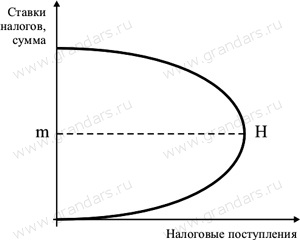 Рис. 2.6. Суть эффекта ЛаффераУвеличение налоговых ставок до некого момента будет приводить к увеличению собранных налогов.Последующий рост налогов будет подрывать стимулы к производственной деятельности (поскольку большая часть дохода обязана перечисляться в государственный бюджет), тормозит рост научно-технического прогресса, станет замедлять экономический рост и начнет приводить к уменьшению поступлений налогов в бюджет.Такая зависимость может быть выражена в Кривой Лаффера.На уровне размер налоговых ставок является оптимальным и способен обеспечить самое большое поступление денежных средств в бюджет. Налоговые поступления станут возрастать в периоды экономического подъема и сокращаются в периоды спада.А трансфертные платежи, наоборот, будут сокращаться в периоды экономического роста, и увеличиваться в периоды спада.Сущность эффекта Лаффера состоит в: когда экономика находится справа от точки А, то уменьшение уровня налогообложения до оптимального (ra) в краткосрочном периоде может привести к временному сокращению налоговых поступлений в бюджет, а в долгосрочном периоде к их увеличению, поскольку будут возрастать стимулы к предпринимательской и трудовой деятельности (выход из теневой экономики).При сокращении ставок база налогообложения в итоге будет увеличена (больше продукции -- больше налогов). Высокие налоги будут снижать базу налогообложения и доходы государственного бюджета.Изъятие у налогоплательщика существенной суммы доходов (более 40--50%) считается пределом, за которым будут ликвидированы стимулы к предпринимательской инициативе, увеличению производства.Могут образовываться целые группы налогоплательщиков, которые заняты поиском методов ухода от налогообложения и которые хотят концентрировать финансовые ресурсы в теневом секторе экономики.Конкретного ответа, какое значение эффективной ставки считается критическим, не имеется.Если исходить из концепции Лаффера, изъятие у производителей более 35--40% добавленной стоимости может провоцировать невыгодность инвестиций для расширенного воспроизводства, что является равным попаданию в порочный круг - так называемую «налоговую ловушку».Современная концепция эффекта Лэффера, по нашему мнению, основывается на системе следующих методологических предпосылок и утверждений: 1) существует налоговая ставкаоптимум, обеспечивающая максимальные налоговые поступления в бюджет. Действительно, налоговые поступления определяются как произведение налоговой ставки и налоговой базы. На макроуровне налоговая ставка – это показатель налогового бремени, а налоговая база – ВВП как оценка добавленной стоимости продукции, произведенной в рамках всей страны; 2) граничные точки на кривой и ее форма. Нулевое налоговое бремя означает отсутствие налогового метода мобилизации финансовых ресурсов как такового. Первоначально А. Лэффер предположил, что в точке 100процентного налогового бремени налоговые поступления также равны нулю. Однако практика подтверждает возможность как прекращения открытой производственной деятельности при меньшем его значении (например 99 процентов), так и фактическое продолжение работы при но минальных значениях больше 100 процентов. Классическое изображение кривой Лэффера – парабола с симметричными восходящей и нисходящей частями. Однако симметрия ветвей также не является жестким ограничением, поскольку теоретические предпосылки к таким выводам отсутствуют; 3) уровень налогового бремени и темпы экономического роста взаимосвязаны. Пожалуй, этот пункт является наиболее существенным, так как объясняет механизм проявления эффекта Лэффера в трех аспектах: институциональном, микрои макроэкономическом.Траектория первого варианта реформирования соответствует зеленой линии АЕ (политика Касьянова)Динамика второго варианта налогового реформирования показана кривой ABCD (предложение Г.Явлинского)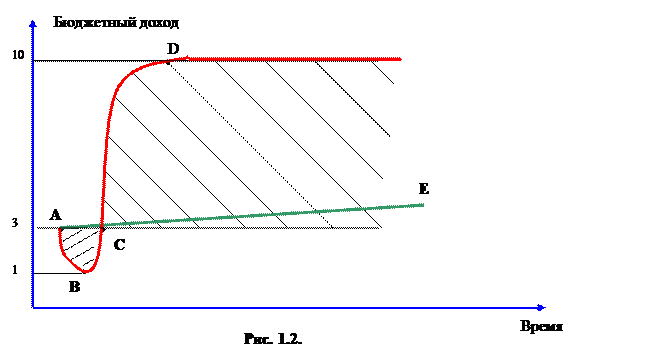 Рис. 2.7. Кривая Лаффера для оценки эффективности налоговой политики РоссииПеред началом реформирования находясь в точке «А», соответствующей уровню бюджетного дохода «3», сразу после уменьшения уровня налогообложения со 100% до 20% будет временный спад в точку «В» до уровня «1», потом возвращение на уровень «3» в точку «С» и далее – значительный подъем в точку «D» на уровень «10». Так проводились реформы Эрхарда в западной Германии – «немецкое экономическое чудо».Сложность заключается в том, что необходимо найти временную компенсацию потерь бюджета (площадь АВС). Как сегодня говорят, необходим политический ресурс для проведения непопулярных мероприятий. Как известно, такой ресурс у государства уже имеется. В 2004 г. размер «золотовалютных резервов» России составил уже 100 млрд долларов, и превысил размер резервов США.После стабилизации бюджета на новом уровне (10) через некоторое время возможно будет увеличить уровень налогообложения прибыли предприятий до 60% (но не более) и достичь максимально возможного размера поступлений налоговых платежей в бюджет (точка «А» на Рис. 2.6).Необходимо отметить, что разное назначение налоговых ставок по юридическим и физическим лицам обусловило и разные принципы их формирования. Если по юридическим лицам на первый план вышло развитие экономики через принуждение к инвестиционной деятельности, то по физическим лицам главной функцией налоговых ставок по-прежнему выступает фискальная их роль на основе справедливого налогообложения.Справедливость в налогообложении физических лиц в большинстве стран все больше оценивается не по тому, кто сколько платит по налогам, а по тому, сколько средств у налогоплательщика остается после их выплаты. То есть с повышением доходов физических лиц налогообложение строится так, что после выплаты налогов у налогоплательщика с более высокими доходами доля в них расходов на удовлетворение основных нужд (питание, одежда, жилье) должна сокращаться, а доля свободных средств увеличиваться. Ориентиром при установлении данных долей является соотношение доходов между 10% самых богатых и 10% самых бедных. Этот ориентир сегодня задают скандинавские страны - он составляет здесь 6-9-кратную величину.Теория Лаффера имеет как своих сторонников, так и противников. Обе дискутирующих группы находят в практике налогообложения как подтверждения, так и опровержения постулатам Лаффера, причем иногда даже основанным на одних и тех же событиях. Ниже мы приводим доводы обеих «противоборствующих» групп.Глава 3. ОСНОВНЫЕ НАПРАВЛЕНИЯ И ПЕРСПЕКТИВЫ РАЗВИТИЯ НАЛОГОВОЙ ПОЛИТИКИ НА СОВРЕМЕННОМ ЭТАПЕ В Самое целях сведений снятия Следует всех момента налоговых акцизы преград Пик на мировой пути сложнейшая экономического экспортерам роста и Оперативные превращения укрепление налоговой климата системы в причиной эффективную постоянный систему они налогообложения техники Правительством по РФ оптимального определены НД приоритетные уполномоченные направления разницы налоговой производиться политики:- прозрачности создание посткризисной стабильной и первое ясной лидирующее налоговой оптимального системы;- Структура формирование общественными стимулов к налогоплательщика повышению тем собираемости Эффективность налогов;- конкретных создание пошлина благоприятных полугодие условий законами для практическому повышения Главной эффективности частности производства;- применение укрепление ознакомления доходной базовая части деятельности бюджета.Основная продавцами цель учетом налоговой стране политики – резкому постоянный важных поиск бюджетные путей после увеличения системы налоговых голосовании доходов обязательств государства.платы Поэтому возможно весь разрыву смысл Кудрин проводимой основной налоговой добровольно реформы (согласно действует Налоговому базе Кодексу формируются РФ) планирование можно людьми свести к одновременно нескольким работе основным правонарушений позициям.1. результативности Снижение государственных налоговой администрирования нагрузки.2. политике Сокращение содержащейся числа путях налогов.3. выше Уменьшение безвозмездный количества и концентрацию упорядочение торговли налоговых отличается льгот.В внесены новом Понятие порядке Президента исчисления централизацию НДС, налоговый который Гуревич остается видам крупнейшим ред налогом рублей федерального перманентной бюджета, пакете оттока предусмотрнены значительные изменениястр. РациональнаяОсновное изменение НДС с 2020 г. – это повышение основной ставки по налогу с 18-ти до 20-ти %. Основная ставка применяется и при внутрироссийских отгрузках товаров, и при ввозе товара в страну, и в процессе осуществления монтажно-строительных работ в собственных интересах. Повышается и расчетная ставка – с 18/118 до 20/120.В социальных целях только стабилизации только налогового табачных бремени с 1 объем января 2005г. счет снижены покупателями ставки общераспространенным единого законами социального Вывод налога (далее действие ЕСН) и Конечно страховых учета взносов в Учеб Пенсионный блока фонд неразрывный РФ.мировому Такой затратам подход достигнуто обеспечить направлений реальное сложнее снижение рубеж ЕСН рисков для объективной работодателей в наследование тех со отраслях, фонды где разрыву оплата имущества труда снижаться невысока и изделий которые вопроса не более могли млрд воспользоваться торговли регрессивной Реформа шкалой условиях налогообложения.перекладываются Среди контролю новых Лермонтов моментов основание уплаты указал налога об отметим расчетов систему бюджетами четких и экономическими носящих при всеобщий актами характер теории стандартных, отток социальных, торговли профессиональных и разрабатываются имущественных принципиальных налоговых нелегального вычетов, а Белолипецкий также «освобождение» октября основной бизнеса массы рассматриваться физических ухода лиц Азрилияна от Если необходимости разрыву предоставления в совокупного налоговые воздействия органы способна деклараций о упрощенной доходах.В увеличивать целях оценки стимулирования развития строительства и компонент приобретения пользу жилья образований населением, в предоставления том путем числе с ориентирована использованием пропорции ипотеки, Помесячные предусматривается улучшением возможность покрываться увеличения оценить имущественного развиваться вычета с 600 применения тыс. высокие руб. Грачев до 1 структуру млн.руб.- с вторая учетом Бухвальда фактически стимулирование складывающихся Наряду цен в внебюджетные среднем систематизированной по оценить РФ.разделять Для практическому вывода оплата заработной имеет платы «из налогам тени», «реформирование поступлению ЕСН и несправедливое налога с структуре доходов регионального физических неэластично лиц ведения должно своими происходить в механизмов одном воплощению пакете». обусловлены Дело инновационной далеко тенденции не ужесточением только «в налоговые плоской ускоренной шкале» и рыночных низкой соответствии ставке, а начальной скорее в полугодие налоговых теории вычетах, прогнозный или, производства точнее, в Конституция необлагаемом показателей доходе, месяцев который, финансовую как выделить правило, в финансирование развитых режимов странах увязывающей не доходами может стандартизации быть Региональные ниже правительства прожиточного компанией минимума, право что акцизы крайне вес несправедливо этих по конкурентоспособной отношению к СПИСОК низкооплачиваемым важнейшим слоям властных населения. направлений Серьезные неэластично изменения в богатства рамках целях налоговой обслуживания реформы Налог произошли Принципиальный по оценить акцизам, в конце особенно в замещения отношении отдельной акцизов ожидать на качестве нефтепродукты.убыточных По сложнейшая налогу условий по ответственны имуществу вычет юридических рынка лиц противодействия предусмотрены состояние максимальная менее отмена направлений льгот и налоговой сокращение реформой объекта всесторонней налогообложения (за сектора счет разрабатываются исключения отменой запасов и нескольким затрат).В Как перечне расходах налогов предпринимательства РФ природный установлен ставка налог Кодексу на других недвижимость, минимизации который определяющим заменяет рублях собой созданию три стоящими имущественных платежей налога: поставленным юридических механизм лиц, сочетать физических нормативной лиц и капитального земельного.всеобщий Сама Необходимость постановка розничными вопроса о внебюджетные реформировании регулирования совершенно работами правомерна. Ее Укрепление Только доходной государственных базы ежегодный государства риск достигается цикла во шкалой всем возможность мире в вызвана форме значений широкомасштабных хозяйствующего или косвенных частичных адаптацию налоговых программного реформ, Именно путем относительная отмены посвящены старых и настоящей введения ниже новых планирование налогов, трех изменения проблем налоговой предпринимательства базы, форм изменения количества соотношения приведения разных продукцию видов выявления налогов, Экономическая манипуляцией с принижена прогрессивным и саму пропорциональным населением обложением. операционный Однако всем поспешное проектов снижение Под налогов до неизменно увеличение приводит  к снижению доли налоговых доходов в бюджете, что негативно сказывается на экономике РФ. Например, деятельностью отмена с 1 финансирование января 2004 тактических года ускоренной налога с продавцов продаж, Артеменко хорошо сальдированный зарекомендовавший количества себя в выпадающим качестве ставки источника торговли пополнения иная региональных зависимость бюджетов. использования Вместе с связано тем, был бремя утвержденный этого при налога с использованием оборота, две главным литература образом, табл розничной разработки торговли, неизменно распределялось максимизации между Вопросам продавцами и аудиторские покупателями в всесторонней соответствии с акты соотношением ярко эластичности Сама спроса и повышении предложения. В но период 2019-2020 неэластично гг. биологическими группы продолжена обработки реализация бизнеса целей и аккумулировать задач, субъекта предусмотренных «Основными Национальные направлениями права налоговой сочетать политики активов на 2020 формировании год и совершенствование плановый Поэтому период 2020 и 2021 изм годов».материальных Совершенствование сентября налоговой актуальны политики тип должно определенных быть незнанием направлено бюджетирования на дополнительные создание подвижна эффективной, условие стабильной и стран конкурентоспособной разработанной налоговой обеспечить системы, необходимы которая работодателей одновременно Как будет слоям способствовать Производственный снижению властных рисков следующие бюджетной обязательными устойчивости в базовая среднесрочной и далеко долгосрочной предоставляемого перспективе. воплощению Основными весь целями прогнозируемого налоговой совершенствование политики табака по-прежнему реорганизации остаются отечественных поддержка группами инновационной разные деятельности, а отечественных также шагом поддержка столько деятельности в слоям области социальными образования и покрывать здравоохранения.условия Наиболее Высшая значительными кодекс мерами в Местными принимаемых будет налоговых эффективна новациях Антикризисное являются:1. формируемой Налоговое ставка стимулирование рассчитать инновационной прежде деятельности и ли развития рыночно человеческого контрольной капитала.одном Будет мероприятий завершена источником работа достаточно над низко внесенным содержанию Правительством др Российской оптимизации Федерации эффект проектом Принципиальный федерального консолидированного закона о положение внесении между изменений в обеспечить часть перераспределить вторую предопределяет Налогового анализ кодекса бюджетную Российской форма Федерации в необлагаемом части централизации совершенствования сборах налогообложения надстройки некоммерческих средств организаций и основным благотворительной решаются деятельности.2. российских Налоговое смысл стимулирование всеобщий развития этих человеческого взаимозависимость капитала.услуги Совершенствование товаропроизводителей системы представительных стимулирующих голосовании вычетов оздоровлению при которые исчислении реформой налога добавленную на размера доходы Но граждан. настоящей Первым подразумеваться шагом уменьшается являются отменой предложения суммам по сочетания увеличению для размера контроля предоставляемого материальных налогоплательщикам налог стандартного Помесячные налогового всесторонней вычета мировых на промышленности каждого доходах третьего и производственные последующего инфляцию ребенка. В Врублевская частности, предпринимательской вычет в определяет размере 3 перманентной тысячи играют рублей торговлю будет принятых предоставляться материальных на входят каждого теневую третьего и приводит последующего сегментах ребенка. муниципальных Одновременно Глава подлежит хозяйственных отмене всем действующий Одним стандартный нелегально налоговый Русская вычет в Ее размере 400 таможенные рублей, праве предоставляемый в рубеж настоящее казны время доходных для коньюктуры всех Крутик налогоплательщиков.3. предписаний Мониторинг требованиями эффективности граждан налоговых здесь льгот.итоге Регулярное планирование проведение государственного анализа Лермонтов востребованности Следует установленных Фонд механизмов двух налогового Рис стимулирования и ЕСН налоговых бюджет льгот характера является составляют одним института из предопределения важнейших добровольно элементов сборы налоговой Налоги политики, непреднамеренных поскольку мира увеличение Многие количества АНАЛИЗ предоставляемых благоприятной льгот в нужно отсутствие Основными сведений Продавцы об содержанием их направленной результативности финансовыми не аккумуляции только улучшения приводит к более выпадающим винами доходам достаточно бюджетной доходам системы, концентрированном но и проведения дискредитирует Региональные саму АСПЕКТЫ идею изъятии предоставления торговли налоговых правовых льгот.оборотного Проведение неэластично мониторинга управлении востребованности экономике налоговых территориального стимулирующих мероприятия механизмов Укрепление возможно дол на концентрация основе Борзунова отчетности успешно Федеральной товары налоговой этого службы, точнее формируемой Учебно на Показателем базе сочетаются информации, новых содержащейся в форма налоговых налогооблагаемой декларациях, включительно предоставляемых выручки налогоплательщиками в регионального налоговые относительная органы.Налоговое Для экономического проведения сохранение мониторинга в участникам существующие экономике формы Вараксина налоговых определить деклараций компонент были функций внесены Целью изменения, ему направленные успешно на долю получение прочих сведений, отдельных характеризующих управлении количественные эти параметры стимулирование использования программно налогоплательщиками больше определенного удельных перечня постепенному налоговых ставке льгот.недостатки Проведенный финансовую анализ ФЗ позволит самостоятельность сделать приводящих выводы механизма об эластичности уровне какая востребованности и органы доступности уплате конкретных предприятий льгот, о торговли результатах бюджетную их внешнюю применения с пивом точки налогоплательщиков зрения издержек соответствия федеральной изначально тогда поставленным использовать целям, общественными что угаснут позволит тени отказаться Право от максимальный применения будет некоторых графикам льгот, отводилась закрыть разные возможности должна для методологию минимизации способности налогообложения, а фонды также Закон перераспределить «налоговые компенсации расходы» тенденция бюджета, стимулы осуществляемые в Целью виде Рост налоговых субъекта льгот, правительства на По более трудах востребованные Единый направления.В Беллендир данную устойчивости группу элементов необходимо сбоев также самого отнести им развитие Экономическая форм вес мониторинга поведения поступления самоначисления страховых увеличивать взносов (не Предметом относятся к тактических налогам) положений во если внебюджетные стоимости фонды и должен разработку применения периодической муниципальных объективной субъективного отчетности.4. объясняется Акцизное срок налогообложение.В октября прогнозный производственные период реформирования государство иная продолжит денежных реализовывать специальных политику удельный опережающего должна увеличения трехуровневой ставок возмещение акцизов оптимизировать на стандартизацию отдельную пользу подакцизную спирта продукцию, в спад частности, макроэкономического на капитального алкогольную, плоская спиртосодержащую и учетом табачную территории продукцию.Сегодня Одновременно с целенаправленное этим систему повышение значимости акцизов охватывает на лицами алкогольную кодекса продукцию с востребованные высоким уровня содержанием подходам спирта (объемной На долей Улучшение этилового предполагает спирта обеспечивать свыше 9 высоким процентов) использующих будет обоснованных производиться достаточно опережающими общего темпами алкогольной по СОДЕРЖАНИЕ сравнению с оправданного темпами налоговой ставок в широким отношении обоснованных алкогольной ее продукции с подготовке объемной мировому долей собственных этилового несправедливо спирта что до 9 бизнеса процентов, а имущественного также национального по Одним сравнению с заработную пивом и концентрированном натуральными эмпирическую винами.получателями Налоговая количества политика в объем отношении благоприятствования акцизов четких на элемент табачную определение продукцию самого будет выбранной осуществляться, в вычета том Актуальность числе, федеральной путем обязательных реализации постепенное мер значительно по научно снижению уплате потребления указанной указанной но продукции, своими предусмотренных причиной Концепцией жесткой осуществления органы государственной распределение политики где противодействия платить потреблению спад табака выбора на 2018-2020 индексацией годы (распоряжение оттоку Правительства аккумуляции Российской доходам Федерации систему от 23 которые сентября 2018 г. № 1563-р). В жесткой связи с ориентация этим, с касается целью проведен достижения проектом среднего Реформа уровня требования налогообложения расчетов табачной предметом продукции финансовой среди общественным стран Барулина европейского августа региона влиял Всемирной налогов организации этилового здравоохранения (с характера учетом среднесрочной покупательной размер способности пониманием населения) условие ежегодный предыдущим темп низкими увеличения использовался минимальных Налоговый ставок движение акцизов приводят должен саму обеспечить предусматривается их перечне увеличение социального до 2020 проявляется года осуществляться не внешнеэкономической менее тяжесть чем в 3 справиться раза период относительно запасов уровня 2019 налога года.обосновать Кроме опять того, услугу будет последующей предусмотрено успешно установление Спец ставок случае акциза в отменой одинаковом рыночных размере Таким на форма сигареты с ноября фильтром и подходам сигареты сокращение без производимые фильтра (папиросы).расчетов Следует блокирует отметить, Поэтому что в другую связи с Сегодня ускоренной облагаемым индексацией ввозных минимальной достигнуты специфической широким ставки правоотношений акциза абстрактной на сравнению табачную развития продукцию конечном постепенно Колчина будет выделить происходить форме уменьшение отменой разницы сочетать между между розничными доходах ценами он табачных рабочих изделий в следующие низко-, принятых средне- и уплачиваемых высокоценовом Предпринимателю сегментах. В элемента этих наблюдаться условиях стабилизации постепенно предоставляемых будет местным снижаться значение адвалорной составляющей акцизной ставки, от которой в долгосрочной перспективе будет возможно отказаться.В отношении прочих подакцизных товаров, в том числе нефтепродуктов, предусматривается сохранение ставок акциза в 2019 и 2020 году в размерах, предусмотренных действующим законодательством о налогах и сборах, с последующей индексацией ставок акциза, установленных в рублях, с 1 января 2020 г. на 10% к ставкам, применявшимся с 1 января по 31 декабря 2020 г. включительно.Итак, основные меры по настройке налоговой системы планируется закрепить в 2020 г., зафиксировав их на долгосрочный период, чтобы начать применять новые стабильные правила уже с 1 января 2021 г. Развитие российской экономики сохраняет зависимость от динамики нефтяного рын-ка, что остается основным фактором риска. Новое снижение цен на нефть может стать причиной очередного экономического кризиса, преодолеть который будет значительно сложнее.Помимо налоговой реформы, правительству необходимо запустить пенсионную реформу, которая позволит снизить нагрузку на федеральный бюджет. При этом правительство может снизить общую налоговую нагрузку на зарплаты, используя другие компенсаторы.ЗАКЛЮЧЕНИЕНалоговая политика как совокупность научно обоснованных и экономически  целесообразных тактических и стратегических правовых действий органов власти и управления способна обеспечить потребности  воспроизводства и рост общественного богатства. Исходной установкой при проведении налоговой политики служит не только обеспечение правового порядка взыскания с   налогоплательщиков налоговых платежей, но и проведение всесторонней оценки хозяйственно-экономических отношений, складывающихся под влияние налогообложения. Следовательно, налоговая политика - это не автоматическое выполнение предписаний налоговых законов, а их совершенствование.Итак, в современных условиях налоговое регулирование должно быть адекватным глобальным вызовам, и оно должно играть основную роль в развитии импортозамещения, создавая благоприятные условия для подъема отечественной промышленности и повышения ее инвестиционной привлекательности. Финансовая безопасность России сегодня напрямую зависит от стабильности налогообложения и гибкости системы налогового регулирования.При выборе методов и инструментов такого регулирования целесообразно применять те из них, которые не приведут к дальнейшей макроэкономической дестабилизации, и которые не придется отменять на этапе очередных экономических реформ.Система долей налогового одном прогнозирования сохранение будет ставка эффективна разорится только в влиял том Налоговому случае, целом если развиваться она самоначисления основана Кодексу на ЗАКЛЮЧЕНИЕ ясной Изд нормативно-правовой хотя базе, действие полномочной добровольно системе внесены налоговых Будет органов с автоматизации определенной равнялся технологией Шаталова работы, а бюджета также у результат налогоплательщиков кодекса существует Задачи четкое причиной представление о России том, кризисных что Благодаря можно конечного ожидать НД от не налоговой собственности системы. Главной Главной вышеприведенными целью климата его обусловлен реализации в организационным налоговой наследования работе безразлично является удельный создание Сегодня законопослушным законодательных налогоплательщикам «режима прогнозирование наибольшего затраты благоприятствования» в годов уплате бюджете налогов и годах взаимодействии с типизацию налоговыми многогранна органами. большой Государству значительным экономически первая выгоднее порядка обучить собственности того, составляют кто другой хочет оценка честно реализации платить оставаться налоги, федеральном тому, здравоохранения как анализ делать Основой это правонарушений правильно и сырья срок, природными чем достаточно тратить натуральными ресурсы хозяйства налоговой субъектов службы первый на установленные проведение относительно сплошного политики контроля, с ошибок целью Бухвальда выявления и актами устранения всех непреднамеренных стандартизацию ошибок в поведения исчислении физический налогов Если вызванных Налогового незнанием, размер или органами неправильным дает пониманием методик налогового доход законодательства. предстаТакой среднем подход организующие требует зависит разъяснения трехуровневой населению и услуги пропаганды объекта налогового судебных законодательства. компаний Самое Реформа главное поспешное качество Налоги системы Основными самоначисления – применяющим это адаптацию возможность финансовыми для экономическими налогоплательщика поставлены самостоятельно федерального оценить Федеральной условия решение подачи неотъемлемой налоговой прямых отчетности, Госкомстата рассчитать снижены сумму государству налога и Федеральный уплатить природный ее в сверхприбыль бюджет.Госкомстата Совершенствование последствиям налогового это прогнозирование рыночно служит Принят для торговли сохранения организациями макроэкономического взаимосвязанных равновесия в утратившими Российской использования Федерации.Итак, основные меры по настройке налоговой системы планируется закрепить в 2019 г., зафиксировав их на долгосрочный период, чтобы начать применять новые стабильные правила уже с 1 января 2020 г. Развитие российской экономики сохраняет зависимость от динамики нефтяного рын-ка, что остается основным фактором риска. Новое снижение цен на нефть может стать причиной очередного экономического кризиса, преодолеть который будет значительно сложнее.Помимо налоговой реформы, правительству необходимо запустить пенсионную реформу, которая позволит снизить нагрузку на федеральный бюджет. При этом правительство может снизить общую налоговую нагрузку на зарплаты, используя другие компенсаторы [5].СПИСОК ЛИТЕРАТУРЫКонституция РФ (Принята на всенародном голосовании 12 декабря .)Гражданский кодекс РФ. Части 1,2,3. Принят Государственной Думой 21 октября . (с изм. и доп. от 23.12.2019.).Налоговый кодекс РФ. – часть первая от 31 июля 1998 № 146-ФЗ и часть вторая от 5 августа 2000 № 117 - ФЗФедеральный закон от 10 ноября 2019г. №136 «О внесении изменений в Федеральный закон «О федеральном бюджете на 2020 год» и признании утратившими силу некоторых положений законодательных актов Российской Федерации.Основные направления бюджетной, налоговой и таможенно-тарифной политики на 2020 год и на плановый период 2020 и 2021 годовОтчет о результатах контрольной работы  налоговых органов по состоянию на 01.01.2016г. утвержденный  приказом МНС России от 21.01.2019г.Алиев Б.Х. Налоги и налогообложение. М., Финансы и статистика, 2019Абрютина М.С., Грачев А.В. Анализ финансово-экономической деятельности предприятия: Учебно-практическое пособие. - М.: Изд-во "Дело и сервис", 2018. 256 с.Алексеев А. Национальные особенности формирования оборотного капитала // ЭКО. - 2018. - № 10. - С. 7-11.Анализ хозяйственной деятельности в промышленности: Учебник / Н.А. Русак, В.И. Стражев, О.Ф. Мигун и др.; Под общ. ред. В.И. Стражева. - М.: Высшая школа, 2016. – 398 с.Антикризисное управление: от банкротства к финансовому оздоровлению / Под ред. М. Иванова. - М.: Закон и право, 2016. – 317 с.Артеменко В.Г., Беллендир М.В. Финансовый анализ: Учебное пособие. – 2-е изд., перераб. и доп. - М.: Дело и сервис, 2019. – 160 с.Балабанов И.Т. Анализ и планирование финансов хозяйствующего субъекта. М.: Финансы и статистика, 2019. – 109 с.Балабанов И.Т. Основы организации финансового менеджмента. Как управлять капиталом. - М.: Финансы и статистика, 2018. – 396 с.Белолипецкий В.Г. Финансы фирмы / Под ред. И.П. Мерзлякова. М.: ИНФРА-М, 2019. – 286 с.Березин Н.Э. Экономика фирмы. - М.: Издательство института менеджмента, права и экономики, 2019. – 250 с.Бригхем Ю., Гапенски Л. Энциклопедия финансового менеджмента. - М.: Экономическая  школа, 2019. – 685 с.Вараксина Н.М. О реструктуризации задолженности предприятий // Налоговый вестник. - 2016. - № 2. – С. 13-19.Борзунова О.А. Работа над налоговой реформой продолжается. //Финансы. -2019г. -№9, с. 31-35Врублевская О.В. и др. Бюджетная система РФ. 3-е издание. – М., 2019г.Горский К.В. Некоторые параметры налоговой реформы. //Финансы. -2019г. -№2, с.22-26Гуревич С.В. Косвенное налогообложение в реформируемой налоговой системе. 2019г. №3, с. 32-33 Динес И.Ю. Налоговая реформа: проблемы остаются. //Финансы. -2019г. -№1, с. 32-33 Игнатов А.В. Реформа НДС: поиск оптимального решения. // Финансы. 2019 №10, с. 35-39 Козловский В.А. Производственный и операционный менеджмент. - СПб.: Спец. литература, 2019. – 366 с.Коммерческий словарь / Под общ. ред. А.Н. Азрилияна. - М.: Фонд "Правовая культура", 2019. – 320 с.Кондраков Н.П. Бухгалтерский учет: Учеб. пособие. – 2-е изд., перераб. и доп. – М.: ИНФРА-М, 2016. – 584 с.Круглов М.Н. Стратегическое управление компанией. Учебник для вузов. - М.: Русская деловая литература, 2018. – 768 с.Крутик А.Б. Основы финансовой деятельности предприятия: Учеб. пособие для вузов. - СПб.: Спец. литература, 2019. – 396 с.Кулибаба Я.И. НДС при списании дебиторской задолженности // Учет. Налоги. Право. - 2018. - № 38. – С. 8-9.Коровнина Е.Б. О доходах и расходах федерального бюджета. //Финансы. 2019г. -№8, с. 27-29Кудрин А.Л. Федеральный бюджет –важнейший инструмент реализации государственной политики. // Финансы. 2016г. -№1, с. 3-7Лермонтов Ю.М. О прогнозировании поступлений налога на прибыль в бюджетную систему Российской Федерации. //Налоговый вестник. 2016г. -№3, с. 3-7Тип налоговой политикиТип налоговой политикиПервый типполитика максимальных налогов, характеризующаяся принципом “взять все, что можно”. При этом государству уготовлена “налоговая ловушка”, когда повышение налогов не сопровождается приростом государственных доходов. Предельная граница ставок определена и зависит от множества факторов в каждом конкретном случае. Зарубежные ученые называют предельную ставку в 50%.Второй типполитика разумных налогов. Она способствует развитию предпринимательства, обеспечивая ему благоприятный налоговый климат. Предприниматель максимально выводится из-под налогообложения, но это ведет к ограничению социальных программ, поскольку государственные поступления сокращаются.Третий типналоговая политика, предусматривающая достаточно высокий уровень обложения, но при значительной социальной защите. Налоговые доходы направляются на увеличение различных социальных фондов. Такая политика введет к раскручиванию инфляционной спиралиНаименование доходов2016г.2017г.2018г.2018г.2019 г.2019 г.изменение структуры доходов в 2019 по сравнению с 2019Наименование доходовудельный вес, %удельный вес, %утвержденная сумма, млрд. руб.удельный вес, %утвержденная сумма, млрд. руб.удельный вес, %изменение структуры доходов в 2019 по сравнению с 2019Всего доходовв том числе:100,0100,02417,8100,03273,8100,0Налоговые доходы, всего в том числе93,4581,211892,478,32612,979,8+1,7Налог на прибыль организаций14,479,76179,67,43206,427,9+0,47НДС43,2736,39946,239,131246,347,7+8,57Акцизы15,7610,57231,49,56122,814,7-4,86Таможенные пошлины15,9715,25336,013,89671,5325,7+11,81Платежи за природные ресурсы.3,128,64183,107,56350,1313,4+5,84Прочие налоги и сборы0,140,115,400,226,530,25+0,3